This paper contains one page and three partsI Answer any four of the following questions in one full page each:    4x5=20             Define Social Thought.  Why is Social Thought important?How did Auguste Comte classify social sciences?Sketch Herbert Spencer’s contributions to Sociology.How do you understand Max Weber’s Sociology of Religion? Bring out the characteristics of Social Thought.II Answer any two of the following questions in about two pages each:  2x10=20                          Social Thought developed in four stages.  Elaborate.Examine how Durkheim’s theory on Suicide is still relevant today.Who is Karl Marx?  State his concept of Alienation.Answer any two of the following questions in about three pages each:  2x15=30                                Draw the relationship between Social Thought and Sociological Thought.Karl Marx and his ideology have become irrelevant today. Examine.Explain Herbert Spencer’s views on Social Evolution                                                      ----------------------------------SO 6112 –A-2020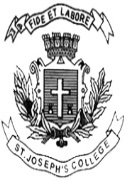 ST. JOSEPH’S COLLEGE (AUTONOMOUS), BANGALORE-27ST. JOSEPH’S COLLEGE (AUTONOMOUS), BANGALORE-27ST. JOSEPH’S COLLEGE (AUTONOMOUS), BANGALORE-27ST. JOSEPH’S COLLEGE (AUTONOMOUS), BANGALORE-27ST. JOSEPH’S COLLEGE (AUTONOMOUS), BANGALORE-27ST. JOSEPH’S COLLEGE (AUTONOMOUS), BANGALORE-27ST. JOSEPH’S COLLEGE (AUTONOMOUS), BANGALORE-27BA SOCIOLOGY - IV SEMESTERBA SOCIOLOGY - IV SEMESTERBA SOCIOLOGY - IV SEMESTERBA SOCIOLOGY - IV SEMESTERBA SOCIOLOGY - IV SEMESTERBA SOCIOLOGY - IV SEMESTERBA SOCIOLOGY - IV SEMESTERSEMESTER EXAMINATION: APRIL 2020SEMESTER EXAMINATION: APRIL 2020SEMESTER EXAMINATION: APRIL 2020SEMESTER EXAMINATION: APRIL 2020SEMESTER EXAMINATION: APRIL 2020SEMESTER EXAMINATION: APRIL 2020SEMESTER EXAMINATION: APRIL 2020SO 6112: Introduction to Sociological ThoughtSO 6112: Introduction to Sociological ThoughtSO 6112: Introduction to Sociological ThoughtSO 6112: Introduction to Sociological ThoughtSO 6112: Introduction to Sociological ThoughtSO 6112: Introduction to Sociological ThoughtSO 6112: Introduction to Sociological ThoughtTime- 2 1/2  hrsTime- 2 1/2  hrsMax Marks-70         Max Marks-70         Max Marks-70         